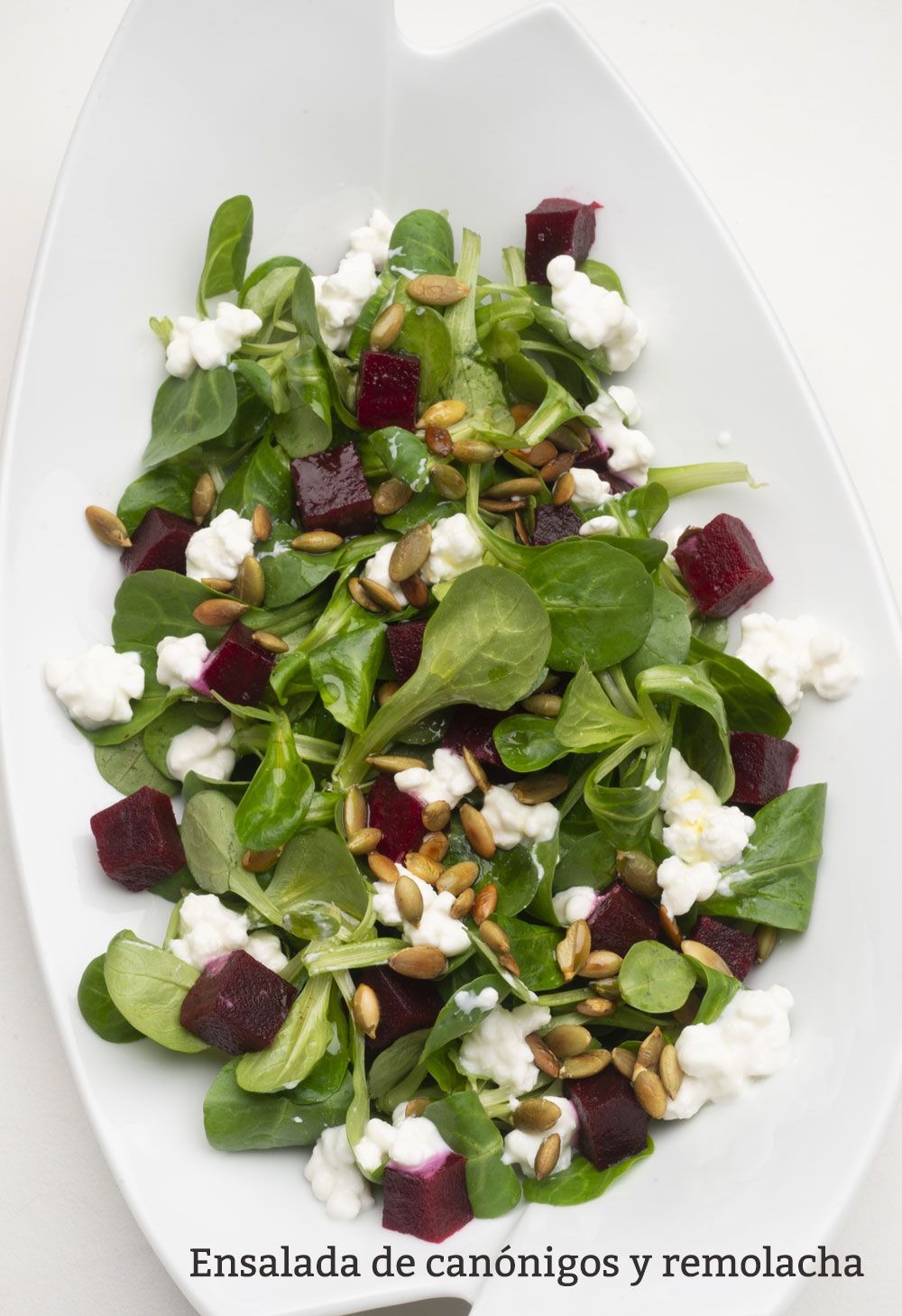 Ingredientes (4 personas):200 g de canónigos1 remolacha cocida100 g de requesón30 g de pipas de calabazaaceite de oliva virgen extravinagresalElaboración de la receta Ensalada de canónigos y remolacha:Lava los canónigos, seca y ponlos en una fuente.Pica la remolacha en dados y añádelos.Desmenuza el requesón y espárcelo por encima.Tuesta las pipas de calabaza en una sartén y salpica con ellas la ensalada.Sazona y aliña con aceite y vinagre. Sirve.